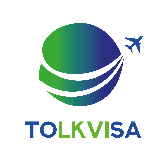 ЗАЯВЛЕНИЕ на получение “Визового сопровождения”Страна для оформления визы  	ФИО  	Все другие фамилии (в т.ч девичья)  	Место рождения (как в загранпаспорте)  	Гражданство при рождении  	Семейное положение (официальное оформленное)  	Имя отца  	Имя матери 	Контактный телефон  	Email  	Студент/Школьник/Должность указать, если работаете (нужное подчеркнуть)  	Название места работы (или учебы)  	Аэропорт прилета  	Адрес места работы (или учебы)  	Цель поездки: туризм/бизнес/приглашение от родственника/друга (нужное подчеркнуть) - указать связь родства, контактный номер телефона приглашающего  	Предполагаемые даты поездки с « 	» 	20 	г. по « 	» 	20 	г.Приобретали ли Вы билеты для планируемой поездки да / нет. Если да, выберите вид транспорта  (авиа, ж/д, авто), укажите даты с « 	» 	20 	г. по « 	» 	20 	г.Требуется оформить полис страхования жизни и здоровья для выезжающих за рубеж да / нет. Если да - укажите даты с « 	» 	20 	г. по « 	» 	20 	г.Проходили ли Вы процедуру сдачи дактилоскопии (отпечатков пальцев) на визу за последние 3 года (если да, то укажите страну 	и дату « 	» 	20 	г.)Планируемые поездки за границу во время получения визы да / нет. Если да, укажите страну  	приобретали ли Вы билеты для этой поездки (вид транспорта и даты)  	Заявление заполнено мной самостоятельно и собственноручно на себя / на иных третьих лиц, чьи интересы я представляю (нужное подчеркнуть). Данное заявление является приложением к договору на оказание услуг№ 	от « 	» 	20 	г. Подтверждаю достоверность и правильность информации, указанной в заявлении.Я уведомлен о том, что государственные или / и иностранные органы	власти, осуществляющие визовое сопровождение граждан, открывают «Визу» на сроки и даты по своему усмотрению, не зависящим от указанных мною в заявлении. «	». 	20 	г	(подпись)  	ВизаТолк